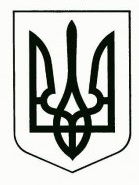 УкраїнаМЕНСЬКА МІСЬКА РАДАЧернігівська областьВИКОНАВЧИЙ КОМІТЕТПРОЄКТ РІШЕННЯ17 лютого 2021  року                        м. Мена                           № ___Про створення комісії з приймання-передачі майнаВраховуючи рішення 4 сесії Корюківської районної ради 8 скликання від 16 лютого 2021 року «Про передачу майна із спільної власності територіальних громад сіл, селищ, міста Мена Менського району у комунальну власність Менської міської територіальної громади», з метою забезпечення належного управління майном, виконавчий комітет Менської  міської ради ВИРІШИВ:Затвердити склад комісії з приймання-передачі майна, яке перебуває на балансі Менської районної ради, про передачу якого безоплатно в комунальну власність Менської міської територіальної громади прийнято рішення 4 сесії Корюківської районної ради 8 скликання від 16 лютого 2021 року «Про передачу майна із спільної власності територіальних громад сіл, селищ, міста Мена Менського району у комунальну власність Менської міської територіальної громади» у наступному складі:Голова комісії:Гнип Володимир Іванович – заступник міського голови з питань діяльності виконкому Менської міської ради.Секретар комісії: Єкименко Ірина Валеріївна – головний спеціаліст відділу житлово-комунального господарства, енергоефективності та комунального майна Менської міської ради.Члени комісії:Сергієнко Тетяна Дмитрівна - заступник начальника організаційно-контрольного відділу Корюківської районної ради (за згодою);Мойсєєнко Наталія Іванівна - начальник фінансово-господарського відділу - головний бухгалтер Менської районної ради (за згодою);Кроха Наталія Олексіївна – головний спеціаліст юридичного відділу   Менської міської ради;Мекенченко Віра Володимирівна – головний спеціаліст відділу бухгалтерського обліку та звітності Менської міської ради.Комісії напрацювати заходи щодо передачі майна до комунальної власності Менської міської  територіальної громади.Контроль за виконанням рішення покласти на міського голову Г.А.Примакова.